2) Bewegingsadvies wordt “Healthy Catering”Intro tekst:Uw receptie, personeelsvergadering, familiefeestje of verjaardag in een gezond jasje steken? Bekijk dan welke catering opties ik u kan bieden. Ook voor een uitgebreid ontbijt een zondagse brunch of een gezellige en gezonde picknick Pdf naar catering kaart: !!!  (Vraag 1 grote kaart? Of verschillende links naar verschillende catering opties)Ik twijfel om hiervoor toch een extra pagina aan te maken? Vb : “Hosting” en / of  “eventsplanning”  of mee op de catering pagina zetten? Apero hapjes/receptie stijl: BasicPaleo Zalm wraps 2 soorten quiche (te kiezen uit: Groenten & geitenkaas; zalm & prei;  ham & kaas)Rauwe groentjes of home made zaden crackers (te kiezen) en gezonde groentedips Belegde mini pistolets (ik reken er 3 per persoon) zalm en kruidenkaasgarnaalcoktailpreparékipcurrykaassaladeDeluxeZalm wraps2 soorten quiche (te kiezen: Groenten & geitenkaas; zalm & prei;  ham & kaas)Rauwe groentjes & home made crackers + healthy dips Thaïs kippenballetjesQuinoa salade met paprika, kikkererwten en fettaMini caprese salade op een prikkertje"gezond bootje" Garnaalsalade in een 'komkommerbootje'Gevulde mini wraps met pulled chicken /  of zalm / of veggy (geroosterde groenten en hummus) (te bespreken)Mix hartig en zoet4  hartige hapjes en 3 zoete hapjes Keuze op basis bovenstaande hapjes en desserts (zie onder) naar keuzeAan te passen/ bespreken op maatPrijs per persoon: € 10 P.P.Excl. Bediening/ Ecl. Extra prijzen voor kartonnen/plastiek bordjes en schaaltjesPrijs per persoon: € 15 p.p.Excl. Bediening/ Ecl. Extra prijzen voor kartonnen/plastiek bordjes en schaaltjesPrijs per persoon: €15 euro p.p.Excl. Bediening/ Ecl. Extra prijzen voor kartonnen/plastiek bordjes en schaaltjesTapasschotel (Spaans)ManchegoOlijvenTapenade en krokantjes stokjeschorizzo HamGegrilde groentjes gemarineerdAnsjoviskesStokbroodafgewerkt met groentjes Prijs per schotel: € 16 Walking dinner buffetOp aanvraagPrijs per persoon op aanvraagDesserten buffet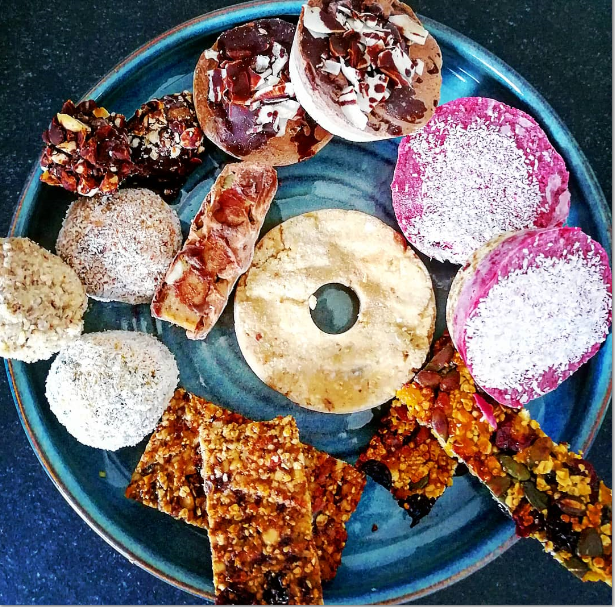 Basic:Raw cheesecakeTiramisuChocolate browniesTropical smoothieDeluxe:Tiramisu Raw cheesecake Cheesecake real deal Tropical smoothie OF fruitsalade Healthy chocolate raw cake OF chocolate raw brownies Bounty Ice cupsPrijs per persoon: €8 P.P. Excl. Bediening/ Ecl. Extra prijzen voor kartonnen/plastiek bordjes en schaaltjesPrijs per persoon: € 10 P.P.Excl. Bediening/ Ecl. Extra prijzen voor kartonnen/plastiek bordjes en schaaltjesEVENTUEEL VANAF HIER ANDERE PDFNaam PDF: Catering breakfast, brunch of Picknick/lunchEVENTUEEL VANAF HIER ANDERE PDFNaam PDF: Catering breakfast, brunch of Picknick/lunchEVENTUEEL VANAF HIER ANDERE PDFNaam PDF: Catering breakfast, brunch of Picknick/lunchBreakfast: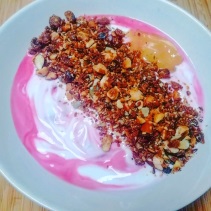 Granola SmoothiebowlDetoxjuice OF een fruitsaladeRaw cheesecake OF  muffins v.d. week OF KETO donutsDetoxthee(zakjes)Prijs per persoon: € 15 P.P.(min. 5 personen)Excl. Levering kostBrunch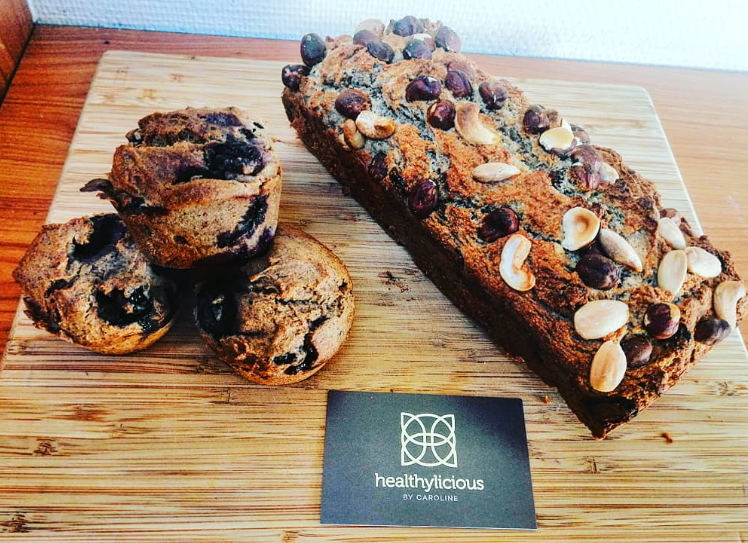 Basic:GranolaKokosyoghurt met fruitswirlMango & Ananas lassi of freshly pressed orange juiceHome made broodje naar keuze2 homemade spreads, nut butter of home made chia jam & KaasMuffins Raw cheesecake of banana breadDeluxe: Fles cava OF detoxjuiceGranolaKokosyoghurt met fruitswirl 2 Home made Broodjes naar keuze3 homemade spreads, nutbutter of home made chia jam & KaasMuffins Raw honingZalmwraps OF veggy omelet OF Thai style scrambled eggsSaladeGuacamoleMuffins Raw cheesecake Banana of keto pancakes of keto donutsPrijs per persoon: € 20 P.P.(min. 5 personen)Excl. Levering kostPrijs per persoon: € 25 P.P.(min. 5 personen)Excl. Levering kostLunch / Picknick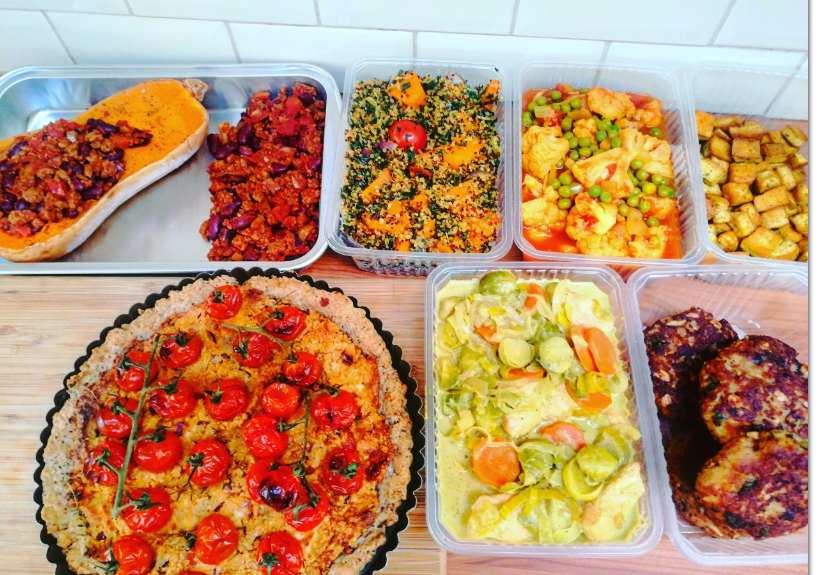 Quinoa salade met geroosterde paprika, kikkererwten en fettaZalmwrapsGeroosterde pompoensaladeHome made seed crackers  + 2 dipsThaise kippenbroodjesMango avocadosalade Raw cheesecake OF granola BarsPrijs per persoon: € 30 P.P.(min. 5 personen)Hosting your eventU kan me inschakelen voor allerhande events, feestjes of activiteiten.  Ik zorg ervoor dat uw gasten met veel aandacht en zorg worden onthaald, zij op hun wenken worden bediend en dat uw event vlekkeloos verloopt. Opzetten, hosten, opruimen, opdienen, afruimen,…. 20 euro / uur – excl.vervoeskostenEvents planner End-to-end (A-Z)Plannen en organiseren van events, feestelijke aangelegenheden, seminaries, workshops, standenbeurzen,… Ik help u graag verder! Prijs op aanvraag- afhankelijk van de omvang van het event